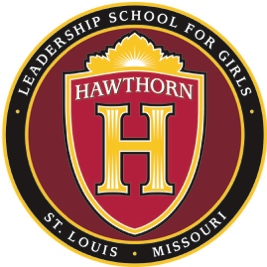 Hawthorn Board of Directors MeetingMonday, October 9, 2017       5:00 p.m. 1901 N. Kingshighway Blvd., St. Louis, MO 63113Conference Call Number: 1 (515) 739-1030     Meeting ID: 102-640-373#Our Mission Statement: Hawthorn Leadership School for Girls provides a safe, nurturing and stimulating environment that enables young women from diverse backgrounds to achieve academic success in a college preparatory program and to become leaders in their communities and professions.Call to OrderPublic Comment (please sign in)Approval of Consent Agenda (2 minutes)Committee ReportsFinance (Paul Greenwood/Jessica Portis) (5 minutes)Discussion/questions on written reports (5 minutes)Principal’s Report (15 minutes) Strategic Plan Discussion: Student Life (Julie Hercules) (30 minutes)Strategic Plan Discussion: Enrollment/Facilities Planning Kickoff (Kathryn Love) (15 minutes)New Business/Board Q and AAdjournHawthorn Board of Directors MeetingConsent Agenda(Applicable documentation distributed to the Board)Approval of the Minutes of the prior meetings of the Board of Directors Check Ledger 